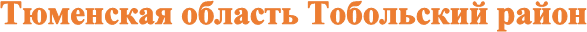 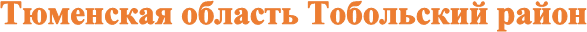 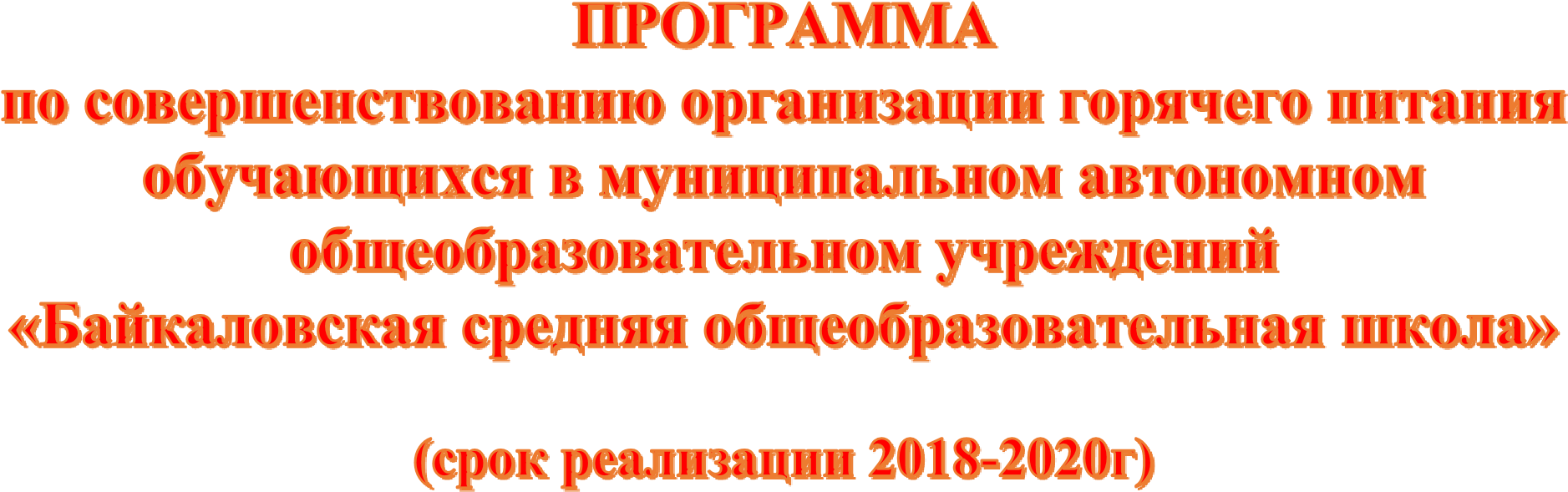 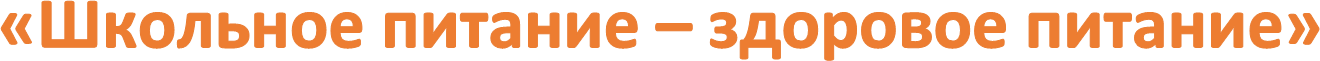 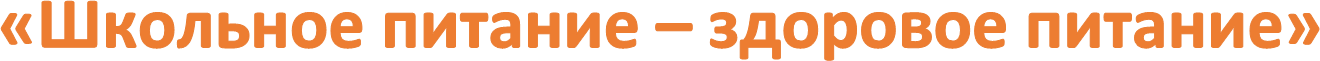 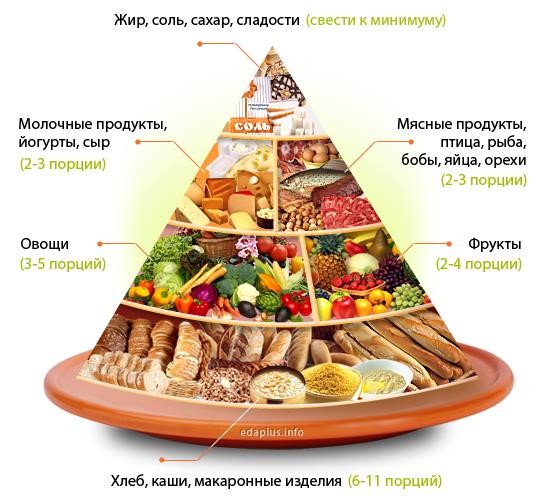 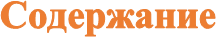 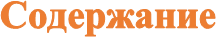 Паспорт программы «Школьное питание – здоровое питание!» ….. 	3-5 Введение…………………………………………………………………….. 	6 Цели и задачи ……………………...……………………………………… 	10 Ресурсное обеспечение …………………………………………………… 	11 Нормативно-правовое обеспечение ………………………………………. 	11 Кадровое обеспечение ……………………………………………………... 	12 Материально-техническое обеспечение организации питания ………… 	12 Оборудование школьной столовой ……………………………………….. 	13 Методическое обеспечение ……………………………………………….. 	13 Информационное обеспечение ……………………………………………. 	14 Финансовое обеспечение ………………………………………………….. 	15 Этапы и сроки реализации программы ……………………………….. 	16 Участники программы …………………………………………………... 	17 Основные направления реализации программы ……………………. 	18 Перечень и описание программных мероприятий …………………... 	19 Организация деятельности комиссии по контролю за 	 организацией и качеством питания ……………………………………. 	22 План  работы  школьной  комиссии  по  контролю  над  организацией  и 	 качеством питания школы …………………………………………………. 	22 Работа с родителями ……………………………………………………….. 	22 Ожидаемые результаты …………………………………………………. 	25 Контроль за исполнением программы ..………………………………. 	26 Критерии, индикаторы, показатели оценки достижения 	 результатов ………………………………………………………………... 	27 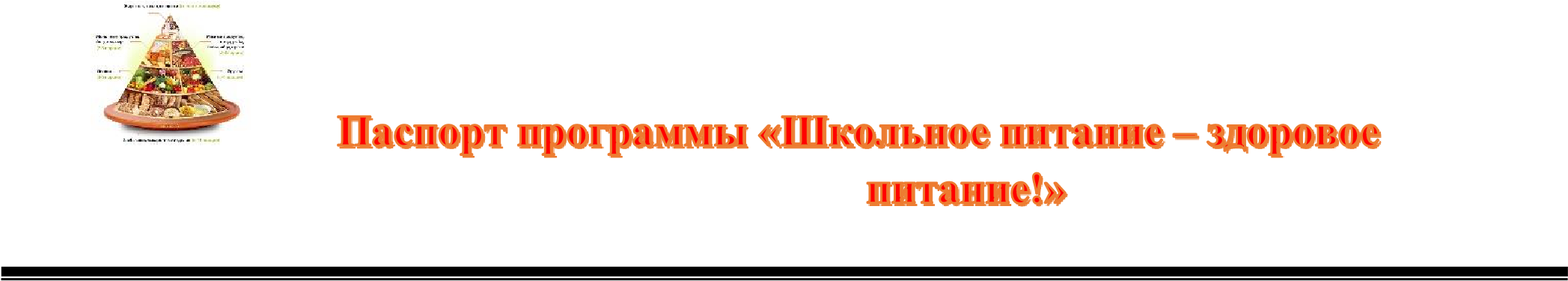 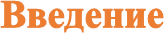 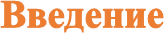 На современном этапе развития человеческого общества такие универсальные ценности, как жизнь и здоровье человека, приобретают особое значение. Школьник должен расти здоровым, физически крепким, всесторонне развитым и выносливым. Из всех факторов внешней среды, оказывающих влияние на его физическое и нервно-психическое развитие, питание занимает  ведущее место. Поэтому еще с раннего детства важно обеспечить полноценное и правильно организованное питание, являющееся залогом его здоровья. Всякое нарушение питания, как количественное, так, еще в большей мере, и качественное, отрицательно влияет на здоровье детей. Особенно вредны для организма нарушения питания в период наиболее интенсивного роста ребенка. Организм школьника постоянно расходует много энергии. Эта энергия необходима ему для деятельности сердца, легких и других внутренних органов, для поддержания постоянной температуры тела. Учебные занятия, чтение, просмотр телевизионных передач также требуют расхода определенного количества энергии. С особенно большими энергетическими затратами связана работа, сопровождаемая сокращением мышц: движения, игры, занятия спортом, различные трудовые процессы. Основным источником энергии служит пища. Наряду с этим пища является «строительным материалом», необходимым для  роста и развития организма. Очевидно, что процесс обучения в школе не должен строится за счет ресурсов здоровья ребенка, а должен быть направлен на сохранение и устранение  нарушений в состоянии здоровья детей. Культура питания – важнейшая составная часть общей культуры  здорового и безопасного образа жизни обучающихся, что нашло отражение в федеральных государственных образовательных стандартах нового  поколения (ФГОС). Формирование культуры здорового питания должно начинаться с самых первых этапов обучения ребёнка в школе и продолжаться на протяжении всех  лет обучения с учетом возрастного подхода. Системная работа по формированию культуры здорового питания  включает три направления: рациональная организация питания в образовательном учреждении;включение в учебный процесс образовательных программ формирования культуры здорового питания;просветительская работа с детьми, их родителями (законными  представителями), педагогами и специалистами образовательных учреждений.Только сочетание всех направлений работы поможет создать в лицее и дома такую среду, в которой возможно формирование культуры здорового питания и здорового образа жизни. 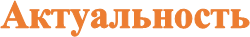 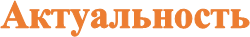 Здоровье детей и подростков в любом обществе, независимо от экономических и политических условий, является актуальной проблемой и задачей первоочередной важности, так как этот фактор в значительной степени определяет будущее страны и наряду с другими демографическими показателями, отражает уровень ее развития. Одним из ключевых факторов, определяющим условия здорового роста и развития ребенка, служит питание. 	 Ведущая роль в решении проблем охраны и укрепления здоровья детей, создании нормальных условий для их роста и развития принадлежит школе. Необходимость серьезно заниматься формированием культуры здоровья обусловлена рядом объективных причин: 	 фундамент здоровья человека закладывается в детском возрасте, а, следовательно, здоровые интересы и привычки, ценностное отношение к здоровью развиваются именно в этот период;	в этом же возрасте закладываются и основы здорового образа жизни, как система норм и правил, усваиваемых ребенком в специально проецируемой деятельности;	школьный 	период 	наиболее 	чувствителен 	к 	формированию ключевых знаний об особенностях развития человеческого организма, о факторах и способах сохранения здоровья.	Поэтому формирование культуры здорового питания в целом (и организация рационального сбалансированного питания детей и подростков в частности) является одним из важнейших факторов сохранения и укрепления их здоровья и одним из условий создания здоровьесберегающей среды в общеобразовательном Работая над проблемой формирования конкурентоспособной личности учащегося школы в условиях личностно-ориентированной образовательной среды, педагогический коллектив уделяет большое внимание вопросам здоровья детей и подростков. Поскольку здоровье является основной составляющей конкурентоспособности личности, одна из главных задач школы– помочь детям осознать ценность здоровья и значение здорового образа жизни для современного человека, сформировать ответственное отношение к собственному здоровью. Этом 	у способствует реализация школьной комплексно-целевой программы «Программа по совершенствованию организации горячего питания учащихся». Коллектив школы всегда большое внимание уделяет организации рационального питания учащихся. Основным результатом этой работы является 100%-й охват горячим питанием учащихся 1 – 11 классов. Однако проведенный анализ организации питания учащихся выявил ряд проблем. 	 По результатам анкетирования, тестирования родителей и учащихся (в рамках мониторинга по совершенствованию системы организации питания) установлено следующее. Большинство учащихся проживают в семьях, где работают оба родителя. В неполных семьях (как правило, это семьи, где ребенка воспитывает одна мама) мама тоже работает. У родителей не 	 всегда хватает времени контролировать режим питания детей. Иногда дети предпочитают употреблять продукты, использование которых необходимо ограничить или исключить совсем. Не все учащиеся, и, к сожалению, не все родители обладают необходимым объемом знаний о значимости сбалансированного питания и о последствиях неправильного питания для растущего детского организма, о факторах, мешающих организму усваивать полезные вещества. Проводимое анкетирование родителей показало, что родители не всегда в должной мере осознают важность своевременной санации полости рта ребенка для осуществления нормального приема пищи, работы 	 желудочно-кишечного тракта. Поэтому вопрос формирования культуры здорового питания детей (ориентация на выбор правильных продуктов питания, соблюдение правильного режима питания, своевременная санация полости рта учащегося и др.) не теряет своей актуальности. 	 Наблюдение за учащимися во время приема пищи в столовой обозначили еще одну проблему – отсутствие или недостаточную сформированность навыков правильного поведения в помещении столовой и за столом во время приема пищи. Поскольку первоначальные знания и навыки дети получают в семье, то, и просветительскую работу по формированию культуры поведения за столом необходимо проводить не только с учащ 	имися, но и с родителями. Принципиально важно использовать в рационах питания школьников самые разнообразные продукты, обогащая их витаминами, от кондитерских изделий до мясных полуфабрикатов, молочных продуктов. Только таким образом может быть достигнуто реальное обогащение всего рациона обучающихся с учетом их суточной потребности и потерь при кулинарной обработке. 	 Для решения данной проблемы необходимо организовать питание, используя при этом продукцию с повышенной пищевой и биологической ценностью. 	 Количество практически здоровых детей имеет тенденцию к снижению. Анализ здоровья обучающихся позволяет выявить при стабильном числе инфекционных заболеваний, нарушений речи, рост таких видов заболеваний, 	 как хронические, заболевания желудочно-кишечного тракта, что свидетельствует о недостаточном внимании к здоровью школьников. 	 Программа по совершенствованию организации питания учащихся является комплексом первоочередных мер, направленных на решение выявленных проблем в целях формирования культуры здорового питания как одного из условий сохранения и укрепления здоровья учащихся. 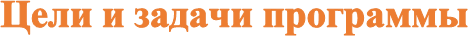 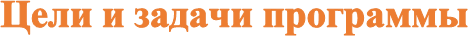 Стратегическая цель - сохранение и укрепление здоровья обучающихся, формирование ценностных установок и жизненных приоритетов здорового образа жизни. 	 Цель программы: создание условий, способствующих укреплению здоровья, формированию навыков правильного здорового питания и поиск новых форм организации горячего питания. 	 Для достижения данной цели предусматривается решение следующих задач:  Формирование навыков здорового питания. Создание благотворных условий для учебной деятельности Внедрение современных методов мониторинга состояния питания. Обеспечения качественного, сбалансированного питания детей. Разработка и внедрение новых форм организации горячего питания.Укрепление и обновление материально-технологического  оборудования столовых. Пропаганда здорового питания (проведение конкурсов,  циклов бесед).Формирование у детей и родителей потребности правильного питания как       неотъемлемой части сохранения и укрепления здоровья.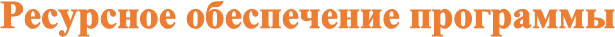 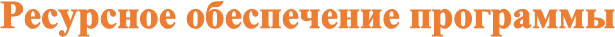 Нормативно-правовое обеспечение - Конвенция о правах ребенка. Конституция РФ. ФЗ №273  «Об образовании в РФ». Федеральные программы: национальный проект «Школьное питание», национальный проект «Образование», национальная образовательная инициатива «Наша новая школа». Распоряжение Правительства Российской Федерации от 25.10.2010г. № 1873-р «Об утверждении Основ государственной политики Российской Федерации в  области здорового питания населения на период до 2020г.». Указ Президента Российской Федерации от 01.06.2012 г. № 761 «О  Национальной стратегии действий в интересах детей на 2012 - 2017 годы». - Санитарно-эпидемиологические требования к организации питания обучающихся в общеобразовательных учреждениях, учреждениях начального и среднего профессионального образования. СанПиН2.4.5.2409-08, утв. постановлением Главного государственного санитарного врача РФ от 23.07.2008  № 45. Пп. 14.1, 14.3-14.11. Санитарно-эпидемиологические требования к условиям и организации обучения в общеобразовательных учреждениях СанПиН 2.4.2.2821-10, утв. постановлением Главного государственного  санитарного врача Российской Федерации от « 29 » декабря 2010г.  № 189 - Методические рекомендации федеральной службы по надзору в сфере защиты прав потребителя и благополучия человека от 24.08.2007г. №0100/8604-07-34 «Рекомендуемые среднесуточные наборы продуктов питания детей 7-11 и 11-18  лет». Приказ  Министерства  образования  и  науки  Российской  Федерации  от 28.12.2010г. № 2106 «Об утверждении Федеральных требований к образовательным учреждениям в части охраны здоровья обучающихся,  воспитанников». Приказ Министерства здравоохранения и социального развития Российской Федерации от 11.03.2012г. № 213н/178 «Об утверждении методических рекомендаций по организации питания обучающихся и воспитанников  образовательных учреждений». Письмо Министерства образования и науки Российской Федерации от 12.04.2012г. № 06-731 «О формировании культуры здорового питания  обучающихся, воспитанников». Приказ министерства образования Оренбургской области от 28.12.2011г. № 01/20-1629 «Об утверждении рекомендаций по совершенствованию организации школьного питания в Оренбургской области». Устав школы Программа развития Локальные акты и приказы, регулирующие организацию питания в ОО.  Кадровое обеспечение Организацией питания в ОО  организовано через заключения договора между ИП «Добрынина» и МАОУ «Байкаловская СОШ», филиал Байкаловская СОШБулашовская ООШ, филиал МАОУ «Байкаловская СОШ»-«Хмелевская СОШ»- ИП Колобова . Школьные пищеблоки обслуживают четыре  повара, 3 помощника повара, уборщица. Повара имеют среднее профессиональное образование. Все работники пищеблока имеют личные медицинские книжки установленного образца, в которые внесены результаты медицинских обследований и лабораторных исследований, отметки о прохождении гигиенической подготовки. Профилактические прививки персоналу против инфекционных заболеваний проводятся в соответствии с национальным календарем прививок. 	 	 	Каждый работник пищеблока обеспечен спецодеждой. Организация обслуживания обучающихся горячим питанием осуществляется путем предварительного накрытия столов. Предварительное накрытие столов осуществляется работниками школьной столовой. После приема пищи использованная посуда убирается со столов обучающимися  школы. Контроль за организацией питания учащихся в школе осуществляют директор, заместитель директора по УВР и ответственный за питание,  назначенный приказом директора школы. Материально-техническое обеспечение организации питания  Система школьного питания реализуется через модель питания, при 	 которой весь цикл организуется на базе школьной столовой. Преимуществом столовой, работающей на сырье, является полная автономность приготовления пищи, возможность приготовления на месте блюд разнообразного меню, отсутствие необходимости транспортировки продукции на длительные  расстояния, ее замораживания (охлаждения), повторного разогрева и др. Столовые расположены на первом этаже здании школ. Столовые состоят  из обеденного зала и помещений пищеблока. Обеденный зал оснащен мебелью (столами и табуретами) с покрытием, позволяющим проводить их обработку с применением моющих и дезинфицирующих средств. Столовая школы обеспечена столовой посудой и приборами. Это позволяет соблюдать правила мытья и дезинфекции в соответствии с действующими санитарными правилами. При сервировке столов используют тарелки, чашки, бокалы (стекло и фаянс), столовые приборы (ложки) из нержавеющей стали. Не используется посуда и столовые приборы со сколами, трещинами, отбитыми краями и деформацией к применению не допускаются. Уборка обеденных залов производится после каждого приема пищи. Обеденные столы моют горячей водой с добавлением моющих средств, используя специально выделенную ветошь и промаркированную тару для чистой и использованной ветоши. Мытье кухонной посуды осуществляется отдельно от столовой посуды.В производственных цехах установлены моечные ванны с подводкой горячей и холодной воды через смесители, установлены воздушные разрывы.  Установлена раковина для мытья рук персонала. Все установленное в производственных помещениях технологическое и холодильное оборудование находится в исправном состоянии, соответствует паспортным характеристикам. Ежегодно, перед началом учебного года  проводится контроль технического состояния оборудования.  Информационное обеспечение С целью информирования всех участников образовательного процесса о ходе реализации Программы на сайте школы размещена информация о  организации питания: приказ по ОО «Об организации питания учащихся 1 – 11 классов» на  учебный год; приказ по ОО «О создании бракеражной комиссии»; - примерное 12-дневное меню; - график  	питания учащихся; график дежурства педагогов в столовой; -  	правила поведения учащихся в столовой. Вопросы по организации питания учащихся рассматриваются на заседаниях Управляющего совета школы, родительских собраниях,  педагогических советах, совещаниях при директоре. Разрабатываются и распространяются среди учащихся, родителей,  педагогов памятки, буклеты с информацией о здоровом питании. На стенде «Информация для родителей» размещены ссылки на интернетресурсы по вопросу организации питания школьников. Опыт работы работники  пищеблока распространяют через районный конкурс школьных поваров. Финансовое обеспечение Финансирование Программы осуществляется в соответствии с объёмами финансирования. 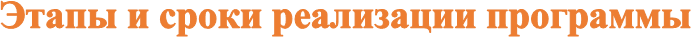 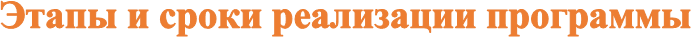 Срок реализации программы – -годы Программа реализуется в два этапа. 	 Первый этап (сентябрь . - август г.) – подготовительный. 	На этом этапе проводится: 	 Изучение нормативных актов и передового опыта организации горячего питания школьников; 	 Определение путей решения выявленных проблем; Разработка Программы по совершенствованию организации питания учащихся Второй этап (сентябрь - декабрь года) – основной. На данном этапе предполагается проведение программных мероприятий по основным направлениям: 	 Рациональная  организация  питания  обучающихся  в  соответствии  с возрастными и физиологическими потребностями, с требованиями современных санитарных правил и норм. 	 Совершенствование системы управления организацией питания в ОУ; Совершенствование системы просветительской работы с учащимися, их родителями (законными представителями), педагогами по формированию у участников образовательного процесса культуры здорового питания. 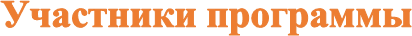 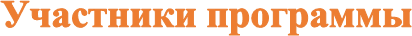 Участниками Программы являются Совет учреждения, педагогический коллектив, обучающиеся, родительская общественность, работники столовой, медицинские работники, социальные партнеры. Совет учреждения контроль санитарно-гигиенического режима в школе и организации питания учащихся.Администрация координация деятельности классных руководителей по организации питания учащихся;контроль исполнения законодательства в сфере организации питания учащихся;совещания, педагогические советы, семинары по вопросам организации питания и формированию культуры питания;пропаганда основ здорового образа жизни, санитарно-гигиенических знаний среди участников образовательного процесса;работа с родителями (родительские собрания, занятия всеобуча);работа с учащимися (классные часы, беседы, мероприятия);индивидуальные беседы (с родителями, учащимися).Родители организация контроля питания учащихся;участие в подготовке и проведении мероприятий с учащимися в рамках реализации Программы;долевое участие в организации оплаты горячего питания учащихся. Медицинские работникибеседы, уроки здоровья с учащимися в рамках;лектории для родителей в рамках занятий родительского всеобуча;контроль здоровья обучающихся;контроль санитарно-гигиенического состояния пищеблока и организации питания учащихся.Работники столовой производство блюд школьного питания;соблюдение норм и требований СанПиНа при производстве горячего питания.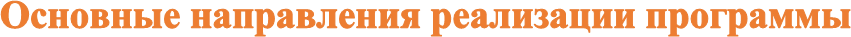 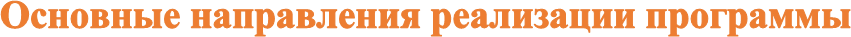 Организационно-аналитическая работа, информационное обеспечение.Укрепление материально-технической базы столовой, расширение сферы услуг для учащихся и родителей.Работа по воспитанию культуры питания, пропаганде здорового образа жизни среди учащихся и родителей.Обеспечение бесплатным и льготным питанием.Повышение культуры питания.Обеспечение санитарно-технической безопасности процесса организации питания.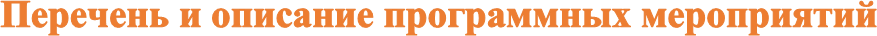 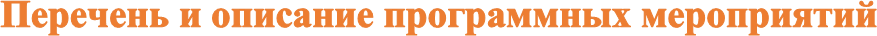  	План мероприятий программы 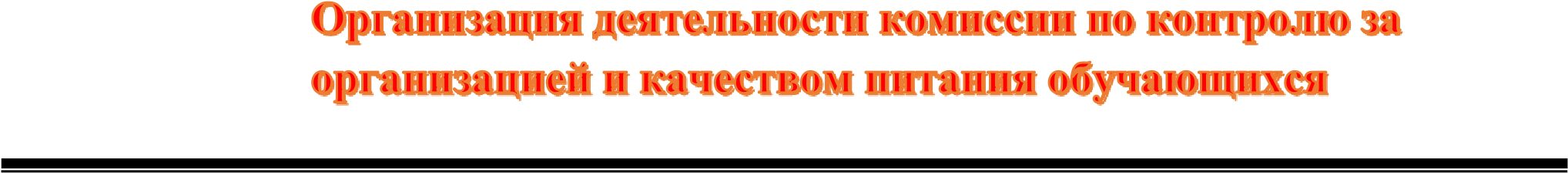 Школьная комиссия по контролю за организацией и качеством питания обучающихся руководствуется законодательными и иными нормативными правовыми актами Российской Федерации, приказами и распоряжениями органов  управления образованием, уставом и локальными актами школы. Состав школьной комиссии утверждается приказом директора школы  на каждый учебный год. Члены комиссии из своего состава выбирают председателя.  	Работа 	комиссии 	осуществляется 	в 	соответствии 	с 	планом, согласованным с администрацией школы. Результаты проверок и меры, принятые по устранению недостатков оформляются актами и рассматриваются  на заседаниях комиссии с членов Совета учреждения. Заседание комиссии оформляется протоколом и доводится до сведения  администрации. 	 	Основные направления деятельности комиссии: Оказывает содействие администрации школы в организации питания  обучающихся; Осуществляет контроль: за   целевым   использованием   продуктов   питания   и   готовой продукцииза соответствием рационов питания согласно  меню;за качеством готовой продукции;за санитарным состоянием пищеблока;за выполнением графика поставок продуктов и готовой продукции, сроками их хранения и использования;за организацией приѐма пищи учащимися;за соблюдением графика работы столовой и буфетаПроводит проверки качества сырой продукции, поступающей на  пищеблок, условий еѐ хранения, соблюдения сроков реализации, норм вложения и технологии приготовления пищи, норм раздачи готовой продукции и выполнения других требований, предъявляемых надзорными органами и  службами; Организует и проводит опрос учащихся по ассортименту и качеству отпускаемой продукции и представляет полученную информацию руководству  школы; Вносит администрации школы предложения по улучшению  обслуживания обучающихся; Оказывает содействие администрации школы в проведении просветительской работы среди обучающихся и их родителей (законных представителей) по вопросам рационального питания; Привлекает родительскую общественность и различные формы самоуправления школы к организации и контролю за питанием обучающихся. План работы школьной комиссии по контролю над организацией и качеством питания школы Работа с родителями Для 	эффективного 	решения 	поставленных 	задач 	деятельность  Программы предусматривает комплекс мер, который включает в себя: рациональную организацию питания обучающихся в соответствии с возрастными и физиологическими потребностями, с требованиями  современных правил; совершенствование системы управления организацией питания, предусматривающую создание благоприятных условий для организации  рационального питания обучающихся: нормативно-правовое сопровождение организации горячего питания учащихся школы в соответствии с требованиями СанПиН 2.4.2.2821-10;совершенствование материально-технической базы школьной столовой и ее эстетического оформления; постоянное повышение квалификации работников школьной столовой;контроль за соблюдением норм и требований СанПиН 2.4.2.2821-10 при организации питания учащихся;контроль охвата учащихся горячим питанием;совершенствование механизма государственно-общественного правления школы по вопросам реализации Программы;осуществление взаимодействия всех заинтересованных служб в целях контроля организации питания обучающихся в соответствии с возрастными и физиологическими потребностями, требованиями современных правил и норм;проведение мониторинга состояния здоровья учащихся школы;проведение мониторинга организации питания учащихся школы;создание и ведение специализированной странички по питанию учащихся на сайте школы;обеспечение информационной поддержки реализации «Программы по совершенствованию организации горячего питания учащихся», привлечение внимания родительской общественности к вопросу формирования культуры здорового питания учащихся;изучение мнения учащихся, родителей (законных представителей), педагогов о качестве, организации горячего питания в школе.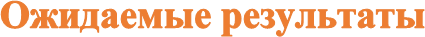 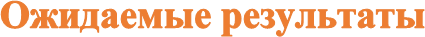 Реализация Программы, позволит обеспечить сохранение и укрепление здоровья учащихся через: повышение эффективности системы организации школьного питания;безопасность и сбалансированность питания учащихся в соответствии с требованиями СанПиН, возрастными и физиологическими потребностями школьников в пищевых веществах и энергииформирование у участников образовательного процесса культуры здорового питания;укрепление материально-технической базы школьной столовой;положительную динамику оценки качества организации питания в школе со стороны учащихся и родителей (законных представителей).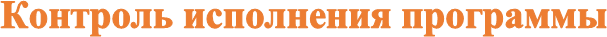 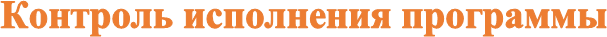 Текущий контроль исполнения Программы осуществляется органами государственно-общественного управления (Управляющий совет школы родительский комитет)), директором, администрацией школы. Результаты реализации Программы, отчеты о выполнении программных мероприятий заслушиваются ежегодно на заседании Совета учреждения. 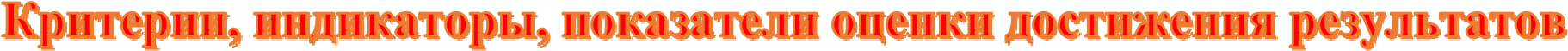 Оценка реализации основывается на задачах, сформулированных на этапе планирования, и осуществляется участниками Программы. Согласовано С Управляющим советом школы  от 30.08.2022 протокол № 2 председатель УС ____________ Р.А. Бронникова  Утверждаю директор школы _________ Е.Д. Кугаевская приказ №536 от 31.08.2022 Наименование 	программа 	по  совершенствованию  организации  питания  учащихсяПрограммы муниципального автономного общеобразовательного учреждения «Байкаловская    средняя   общеобразовательная   школа» Тобольского района, Тюменской области Цель программы  создание условий, способствующих укреплению здоровья, формированию навыков правильного здорового питания.  Основные задачи 		формирование навыков здорового питания. 	 программы создание благотворных условий для учебной деятельности. внедрение   современных   методов   мониторинга   состояния питания.  	 обеспечения качественного, сбалансированного питания детей. укрепление   и   обновление   материально-технологического оборудования столовых. 	 пропаганда здорового питания (проведение конкурсов, циклов бесед).   	 обеспечение санитарно-гигиенической безопасности питания. повышение   уровня   знаний   обучающихся,   педагогов   и родителей   в   вопросах   здорового   питания,   популяризации   и повышении привлекательности здорового школьного питания. формирование у детей и родителей потребности правильного питания как неотъемлемой части сохранения и укрепления здоровья профилактика среди детей и подростков инфекционных и неинфекционных заболеваний, связанных с фактором питания; Срок реализации программы 	-годы 	 Нормативно-правовое Конвенция о правах ребенка.обеспечение 	Конституция РФ.программы ФЗ №273  «Об образовании в РФ».Федеральные программы:национальный проект «Школьное питание»,национальный проект «Образование»,национальная образовательная инициатива «Наша новая школа».Распоряжение Правительства Российской Федерации от 25.10.2010г. № 1873-р «Об утверждении Основ государственной политики Российской Федерации в области здорового питания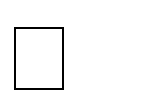 населения на период до 2020г.  Санитарно-эпидемиологические требования к организации питания обучающихся в общеобразовательных учреждениях, учреждениях начального и среднего профессионального образования.	СанПиН 	2.4.5.2409-08, 	утв. 	постановлением 	Главного государственного санитарного врача РФ от 23.07.2008 № 45. Пп. 14.1 14.3-14.11. 		Санитарно-эпидемиологические требования к условиям и организации обучения в общеобразовательных учрежденияхСанПиН 2.4.2.2821-10, утв. постановлением Главного государственного санитарного врача Российской Федерации от 29  декабря 2010г.  № 189. Методические рекомендации федеральной службы по надзору в сфере защиты прав потребителя и благополучия человека от 	24.08.2007г. 	№0100/8604-07-34 	«Рекомендуемые 	среднесуточные наборы продуктов питания детей 7-11 и 11-18 лет». Приказ Министерства образования и науки Российской Федерации от 28.12.2010г. № 2106 «Об утверждении Федеральных требований к образовательным учреждениям в части охраны здоровья обучающихся, воспитанников». Приказ Министерства здравоохранения и социального развития Российской Федерации от 11.03.2012г. № 213н/178 «Об утверждении методических рекомендаций по организации питания обучающихся и воспитанников образовательных учреждений».Письмо Министерства образования и науки Российской Федерации от 12.04.2012г. № 06-731 «О формировании культуры здорового питания обучающихся, воспитанников».	 	Устав школыПрограмма развития школы.Локальные акты и приказы МАОУ «Байкаловская СОШ», регулирующие организацию питания в ОУ.Основной разработчик Программы 	Администрация школы 	 	 Исполнителипедагогический   коллектив, обучающиеся   школы, родительская основных общественность, работники   столовой, медицинский   работник, мероприятий Программы 	социальные партнеры 	 	 Приоритетные -рациональная организация питания обучающихся в  направления соответствии с возрастными и физиологическими потребностями, Программы требованиями   современных   санитарных   правил   и   норм   через -совершенствование системы управления организацией питания в ОУ;  -реализация образовательных Программ по  формированию культуры здорового питания    совершенствование   системы   просветительской   работы   с учащимися, их родителями (законными представителями), педагогами Ожидаемые результаты Ожидаемые результаты повышение эффективности системы организации школьного -безопасность 	и сбалансированность питания   учащихся в соответствии	стребованиями 	СанПиН, 	возрастными 	и физиологическими потребностями школьников в пищевых веществах и энергии;	 	 	 формирование   у   участников   образовательного   процесса 	культуры здорового питания; 	  повышение эффективности системы организации школьного -безопасность 	и сбалансированность питания   учащихся в соответствии	стребованиями 	СанПиН, 	возрастными 	и физиологическими потребностями школьников в пищевых веществах и энергии;	 	 	 формирование   у   участников   образовательного   процесса 	культуры здорового питания; 	  повышение эффективности системы организации школьного -безопасность 	и сбалансированность питания   учащихся в соответствии	стребованиями 	СанПиН, 	возрастными 	и физиологическими потребностями школьников в пищевых веществах и энергии;	 	 	 формирование   у   участников   образовательного   процесса 	культуры здорового питания; 	  укрепление 	материально-технической 	базы 	школьной столовой;  положительная   динамика   оценки   качества   организации питания  в  школе  со  стороны  учащихся  и  родителей  (законных представителей). 	 	 	 Система организации текущий  контроль  над  исполнением  Программы  осуществляетсяконтроля над органами  государственно-общественного  управления,  директоромисполнением 	МАОУ «Байкаловская СОШ»»,  администрацией  школы. 	РезультатыПрограммы реализации   Программы,   отчеты   о   выполнении   программныхмероприятий заслушиваются ежегодно на заседании Управляющего совета школы. Организационно-аналитическая работа, информационное обеспечение Организационно-аналитическая работа, информационное обеспечение Организационно-аналитическая работа, информационное обеспечение Организационно-аналитическая работа, информационное обеспечение № 	Основные мероприятия  	 Сроки Исполнители 1 Совещание   при   директоре   по   вопросам организации и развития школьного питания  по плану директор 2 Организационное совещание – порядок приѐма сентябрь председатель школьной учащимися   завтраков;   график   дежурств   и комиссии по питанию, обязанности  дежурного  учителя  и  учащихся  в столовой 	  	 	 	 директор 3 Совещание 	классных 	руководителей 	обоктябрь заместитель директора организации   завтраков,   обедов   ГПД   для учащихся 	  	 	 	 по ВР 4 Заседание школьной комиссии по питанию с 	ноябрь заместитель директора приглашением классных руководителей 1 – 11-х классов по вопросам: охват учащихся горячим питанием;  соблюдение санитарногигиенических  требований; профилактикаинфекционных заболеваний  	 	 февраль по ВР 5 Организация  работы  школьной  комиссии  по в течение директор питанию (учащиеся, педагоги, родители) 	 года 6 Осуществление 	ежедневного 	контроля 	зав течение администрация, работой   столовой   администрацией   школы, года школьная комиссия по проведение целевых тематических проверок  питанию 7 Размещение информации на сайте школы по  вопросам организации здорового питания 	 учащихся, итогов проведения мероприятий 	 данного направления. 	 	 	 весь период медицинская сестра 8 Создание банка данных по желудочно- 	 кишечным заболеваниям. 	 	 	 октябрь медицинская сестра 9 Ведение строгого учѐта детей по группам 	 сентябрь медицинская сестра, здоровья. Формирование групп здоровья по  классные показателям.   	 	 	 руководители. 10 Организация работы стенда  «Приятного 	 аппетита» 	  	 	 	 весь период старший воспитатель 11 Ежедневное ознакомление родителей и 	 учащихся со школьным меню 	 	 весь период главный повар 12 Формирование методической библиотеки, 	 видеотеки по вопросам здорового питания, 	 здорового образа жизни 	 	 	 весь период библиотекарь 13 Организация работы рубрики о здоровом 	 весь период редактор школьной питании в школьной газете  	 	 газеты 14 Создание и размещение на сайте визитной 	 ежегодно заместитель директора карточки столовой 	 	 	 по АХЧ 15 Организация работы комиссии по питанию 	 август директор Методическое обеспечение Методическое обеспечение Методическое обеспечение Методическое обеспечение №  	Основные мероприятия Сроки Исполнители 1 Организация 	консультаций 	для 	классных 	в течение заместитель  директораруководителей 1 – 4-х, 5 – 8-х, 9 – 11-х классов: года по   ВР, 	медицинская«Культура поведения учащихся во время приѐма пищи,   соблюдение   санитарно-гигиенических требований»;  	 	 	 	 «Правильное   питание   –   залог   сохранения здоровья» 	 	 	 	 	 сестра 	 2 	Обобщение  	и 	распространение 	в течение администрация, положительного 	опыта 	по 	вопросам 	года школьная 	комиссия  поорганизации  и  развития  школьного  питания, внедрению 	новых 	форм 	обслуживания учащихся. 	 	 	 	 	 питанию  Работа по воспитанию культуры питания, пропаганде здорового  	образа жизни среди учащихся Работа по воспитанию культуры питания, пропаганде здорового  	образа жизни среди учащихся Работа по воспитанию культуры питания, пропаганде здорового  	образа жизни среди учащихся Работа по воспитанию культуры питания, пропаганде здорового  	образа жизни среди учащихся №  Основные мероприятия  Сроки Исполнители 1  Проведение классных часов 	  	 	 по плану классные руководители, медицинская сестра 2  Игра  для  учащихся  начальной  школы  «Осень октябрь классные руководители, золотая» 	 	 воспитатель  3  Веселый урок здоровья 	  	 	 октябрь заместитель директора по ВР 	 4  Витамины – это сила! Выступление волонтеров  	 	 ноябрь заместитель директора по ВР 	 5  Конкурс газет среди учащихся 5 – 7 классов «О ноябрь заместитель директора правильном питании» 	 по ВР 	 6  Беседы  с  учащимися  10–11-х  классов  «Береги декабрь классные руководители, здоровье смолоду!» 	 медицинская сестра 7  Проведение витаминной ярмарки   	 	 февраль заместитель директора по ВР 	 8  Работа ученической лаборатории  февраль 	НОУ 	 9  Конкурс  среди 	учащихся  5  – 	7-х  классов «Хозяюшка» 	 	 март учитель технологии 10  Анкетирование учащихся: 	 заместитель директора  школьное питание: качество и разнообразие обедов;   за что скажем поварам спасибо?  Работанад проектом «Разговоро правильном питании»  октябрь по ВР, 	  школьное питание: качество и разнообразие обедов;   за что скажем поварам спасибо?  Работанад проектом «Разговоро правильном питании»  классный 	  школьное питание: качество и разнообразие обедов;   за что скажем поварам спасибо?  Работанад проектом «Разговоро правильном питании»  февраль руководители   школьное питание: качество и разнообразие обедов;   за что скажем поварам спасибо?  Работанад проектом «Разговоро правильном питании»  апрель 11  Мониторинг удовлетворенности питанием  	 	 ежегодно заместитель директора по ВР 	  	Работа по воспитанию культуры питания, пропаганде здорового образа  	  	жизни среди родителей учащихся  	  	Работа по воспитанию культуры питания, пропаганде здорового образа  	  	жизни среди родителей учащихся  	  	Работа по воспитанию культуры питания, пропаганде здорового образа  	  	жизни среди родителей учащихся  	  	Работа по воспитанию культуры питания, пропаганде здорового образа  	  	жизни среди родителей учащихся  	 №  Основные мероприятия  Сроки Исполнители 1 	 Проведение родительских собраний по темам: заместитель директора «Совместная   работа   семьи   и   школы   по по ВР, 	 формированию  здорового  образа  жизни  дома. Питание учащихся»; 	 сентябрь классные руководители «Профилактика желудочно-кишечных заболеваний, инфекционных, простудныхоктябрьзаболеваний»; 	 	 	 «Итоги медицинских осмотров учащихся» май2 Индивидуальные 	консультации 	школьной1-й медицинская сестра медицинской 	сестры 	«Как 	кормитьпонедельникнуждающегося в диетпитании» 	 месяца3 Родительский лекторий «Здоровье вашей семьи» февраль  педагог-психолог 4 Встреча врача с родителями  	 апрель  медицинская 	сестра, «Личная гигиена »   классные руководители 5 Анкетирование родителей  «Ваши  предложения на  новый учебный год по развитию школьного питания»  май  классные руководители Организация работы по улучшению матстоловой, расширению сферы услуг для учащихся и их родителей  Организация работы по улучшению матстоловой, расширению сферы услуг для учащихся и их родителей  Организация работы по улучшению матстоловой, расширению сферы услуг для учащихся и их родителей  Организация работы по улучшению матстоловой, расширению сферы услуг для учащихся и их родителей  Организация работы по улучшению матстоловой, расширению сферы услуг для учащихся и их родителей  Организация работы по улучшению матстоловой, расширению сферы услуг для учащихся и их родителей   №  	Основные мероприятия  	Сроки 	   	Исполнители 	 1 Эстетическое оформление зала столовой август 	администрация 2 Разработка  новых  блюд, 	их 	внедрение  вв течение школьная комиссия по систему школьного питания  	 года 	питанию  3 Приобретение мебели для обеденного зала филиал ОШ год 	администрация 4 Ремонт школьной столовой филиал Булашовская ООШ  	 год 	администрация 5 Обновление кухонной и столовой посуды постоянно 	администрация 6 Установка питьевых фонтанчиков  202 гг. 	администрация 7 Покупка посудомоечной машины  год 	администрация 8 Замена 	 	 год 	администрация  	Расширение сферы услуг о№ Основные мероприятия Сроки  	Исполнители 1 Расширение рациона школьного завтрака  	 	 	 постоянно 	ответственный за  	питание  2 Внедрение  новых  блюд  в  систему  школьного постоянно 	ответственный за питания 	 	 	  	питание  3 Осуществление 	диетического 	питанияобучающихся 	 	 	 с года 	медицинская сестра 4 Организация работы школьного буфета с  	администрация №  	Мероприятия 	 Сроки Ответственный 1 Проверка двухнедельного меню 	 сентябрь медицинская сестра 2 Проверка целевого  использования 	продуктов 	ежемесячно председатель питания и готовой продукции 	 комиссии 3 Проверка 	соответствиярациона 	питания согласно  меню 	  	ежедневно медицинская сестра 4 Организация просветительской работы октябрь заместитель апрель директора по ВР 5 Анкетирование  учащихся  и  их  родителей  по питанию  	 ноябрь социальный педагог 6 Контроль над качеством питания 	 ежедневно медицинская сестра №  	Мероприятия 	 Сроки Ответственный 1 Общешкольное родительское собрание сентябрь администрация 2 Классные  родительские   собрания   «Здоровое сентябрь - классные питание в вашей семье» 	 	 октябрь руководители 3 Просветительская  работа  среди  родителей  о в течение года классные правильном и полноценном питании учащихся на родительских собраниях  	 руководители 4 Изучение отношения родителей к организации в течение года классные горячего питания в школе 	 	 руководители 5 Привлечение 	родителей 	к 	проведению в течение год классные внеклассныхмероприятий,связанныхс формированием  правильного  отношения  к  ЗО, школьных конкурсов о правильном питании руководители  	Критерий  	  	 	Индикатор 	  	 	Показатель  	 охват горячим питанием учащихся 	 мониторинг  охвата 	горячим 	питаниемучащихся 	  	 	  100 % от общего количества учащихся 	 качество   организации   питания   в   школе анкетирование 	учащихся, 	родителей положительная  	динамика	количестваглазами   учащихся,   родителей   (законных (законных представителей), педагогов положительных  ответов  (% 	положительныхпредставителей), педагогов  	 ответов) 	 	 	 	 	 	 знание   и   соблюдение   учащимися   основ анкетирование   учащихся,   наблюдение   за %   учащихся,   знающих   и   соблюдающих этикета при приеме пищи 	 	 поведением учащихся в столовой  основы этикета (положительная динамика)  сформированность основ знаний о здоровом анкетирование, тестирование 	 %    учащихся    и    родителей    (законных питании 	 	 	 представителей), имеющих основы знаний о здоровом питании (положительная динамика) соответствие 	питания 	школьникованализ   санитарно-технического   состояния акт  приемки  школьной  столовой  к  новому гигиеническим 	требованиям 	ишкольной столовой, 	технический контроль учебному 	году, 	акт-заключение 	орекомендациям 	СанПиН 	2.4.5.2409-08соответствия   	технологического соответствии  	 	 	технологического«Санитарно-эпидемиологические требования к   организации питания обучающихся воборудования паспортным характеристикам оборудования паспортным характеристикам «Санитарно-эпидемиологические требования к   организации питания обучающихся вмониторинг качества приготовления пищи и положительные 	отзывы 	и 	предложения,общеобразовательных учреждениях» 	 соответствия энергетической ценности рациона питания энергозатратам организма ребенка и объему потребляемой пищи справки по проверкам 	  	  	  общеобразовательных учреждениях» 	 мониторинг  уровня заболеваемости  органов положительная  	динамика	результатовпищеварения у учащихся 	 диспансерных осмотров учащихся 	 проведение 	лабораторных    исследований отрицательная 	динамика 	или   отсутствиеорганами Роспотребнадзора 	 предписаний со стороны Роспотребнадзора  доля учащихся, охваченных программами по анализ   воспитательной   работы 	классных 100% от общего количества учащихся школы формированию навыков здорового питания  руководителей  1  –  11  классов, 	проверкаклассных  журналов,  посещение  занятий  по программам   	 	 